Aflever skemaet til din holdkaptajn, når kampagneperioden er slutSKAT Fritid & Idræts 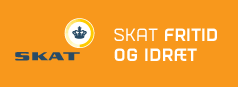 Motionskampagne 2019Skema som den enkelte deltager kan anvende til at registrere motion.Navn:SKAT Fritid & Idræts Motionskampagne 2019Skema som den enkelte deltager kan anvende til at registrere motion.Navn:SKAT Fritid & Idræts Motionskampagne 2019Skema som den enkelte deltager kan anvende til at registrere motion.Navn:DatoMotions minutter pr dagMotions minutter total pr ugeMandag, 25. februar1. ugeTirsdag, 26. februar1. ugeOnsdag, 27. februar1. ugeTorsdag, 28. februar1. ugeFredag, 1. marts1. ugeLørdag, 2. marts1. ugeSøndag, 3. marts1. ugeMandag, 4. marts2. ugeTirsdag, 5. marts2. ugeOnsdag, 6. marts2. ugeTorsdag, 7. marts2. ugeFredag, 8. marts2. ugeLørdag, 9. marts2. ugeSøndag, 10. marts2. ugeMandag, 11. marts3. ugeTirsdag, 12. marts3. ugeOnsdag, 13. marts3. ugeTorsdag, 14. marts3. ugeFredag, 15. marts3. ugeLørdag, 16. marts3. ugesøndag, 17. marts3. ugeTotal antal minutter i kampagnenTotal antal minutter i kampagnen